Dziękujemy Rodzicom i dzieciom za udział w konkursie: "Warzywny cudaczek"!Poziom prac biorących udział w konkursie był bardzo wysoki.Pomysłowość wykonania cudaczków jest odzwierciedleniem Państwa kreatywności.Dziękujemy za zaangażowanie i liczny udział 
w konkursie.Jury w składzie:- p. Katarzyna Grycman-Wieczorek- p. Aleksandra Mika- p. Małgorzata Maranda- p. Bogusława SzulcNagrodziło:I miejsceMilena Głód 6 latJan Dereń 6 latFranciszek Bugdoł 4 lataII miejsceMia Bartosik 4 lataKacper Papis 5 latMaja Poźniak 4 lataIII miejsceMelania Ciupek 6 latIga Porwoł 6 latEmilia Stępniak 6 latWyróżnienia:Małgorzata Szurgacz 6 latKarolina Szurgacz 6 latSerhii Miroshnechenko 6 latZofia Nieszporek 4 lataAntosia Nieszporek 6 lat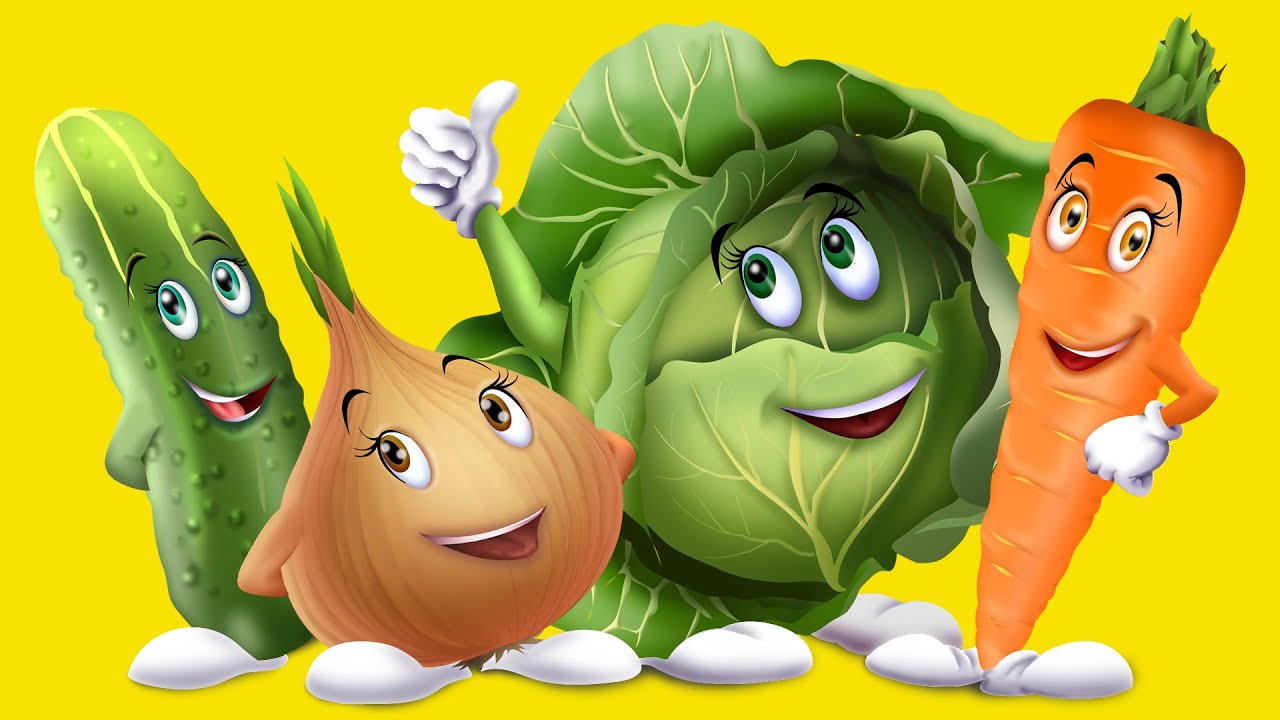 Na wszystkich uczestników czekają nagrody.